Здравствуйте, Екатерина.Прошу Вас опубликовать на сайте ГИБДД  информационный плакат об изменениях закона об ОСАГО 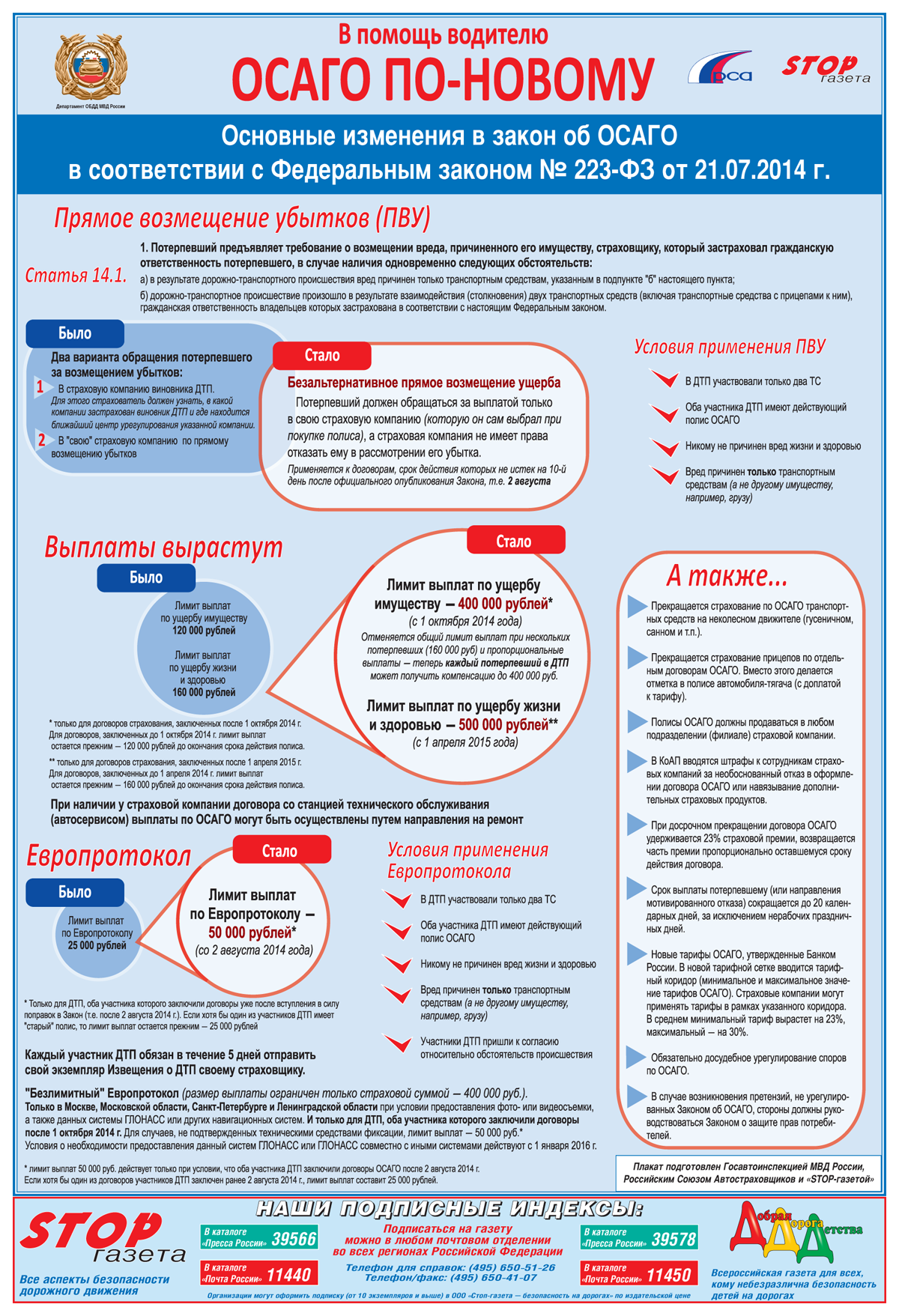 Заранее спасибо! С ув. Марина Полуянова